湖北消费金融公司2023年校园招聘简章一、公司简介湖北消费金融股份有限公司是由中国银保监会批准设立的全国性持牌消费金融机构，于2015年4月正式开业。公司秉承“让金融更普惠、让生活更美好”使命初心，以“成为品质优良 、特色鲜明的一流消费金融公司”为目标愿景，依托科技创新与数据赋能，为有消费金融服务需求的城市、乡村各阶层群体提供专业化个人消费信贷服务。总部设在武汉，业务范围覆盖全国，在武汉、北京、上海、深圳、成都、西安等中心城市设有管理团队。二、招聘岗位（一）希望之星管培生（10人）1.培养方向：为公司管理类岗位提供基础人才储备。2.学历：硕士及优秀本科毕业生。3.专业要求：统计学、法学、金融学、经济学、策划等相关专业。4.工作地点：武汉、仙桃。（二）数智菁英（10人）1.培养方向：为科技开发、科技运维、数据分析、产品设计、智能营销，风控模型建设等领域提供数据科技人才储备。2.学历：本科及以上3.专业要求：计算机、大数据、智能AI、数理金融、金融工程等相关专业。4.工作地点：武汉、仙桃。（三）客户经理（15人）1.培养方向：为客户营销与客户管理类岗位提供适用性人才。2.学历：本科及以上。3.专业要求：专业不限。4.工作地点：不限。三、福利待遇极具市场竞争力的薪酬水平、六险二金、食堂/餐补、业务骨干“一对一”带教、快速的晋升机会、成熟的培养体系、带薪年假、节日福利……四、任职要求1、2022届/2023届高校毕业生，初次就业，未与其他单位建立过正式劳动关系；2、热爱消费金融行业，有强烈的进取心和积极开放的心态，乐于接受挑战；
    3、强烈的责任意识、优秀的沟通能力和团队合作精神，抗压能力和适应能力强；
     4、扎实的专业素养，丰富的社会实践经验。有相关实习经验、项目实践经验者优先。五、招聘流程简历投递→第一轮面试→在线测评→第二轮面试→薪酬沟通→offer发送→进入实习期/正式入职六、简历投递方式邮箱投递：zhaopin@hubeicfc.com;（简历命名方式：姓名+应聘岗位）扫码投递：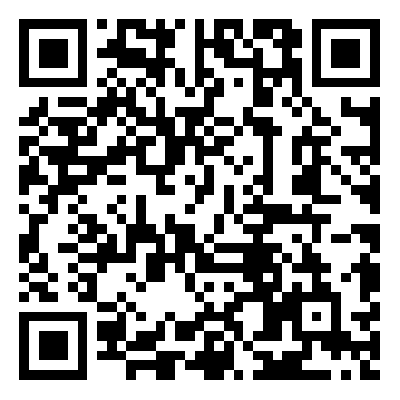 联系人：田老师；027-88313510；17774588172